REVISTA PRESEI23 mai 2013metropotam.rohttp://metropotam.ro/Utile/Cursuri-de-formare-in-profesia-de-asistent-maternal-in-Sectorul-6-art3793124109/Cursuri de formare in profesia de asistent maternal in Sectorul 6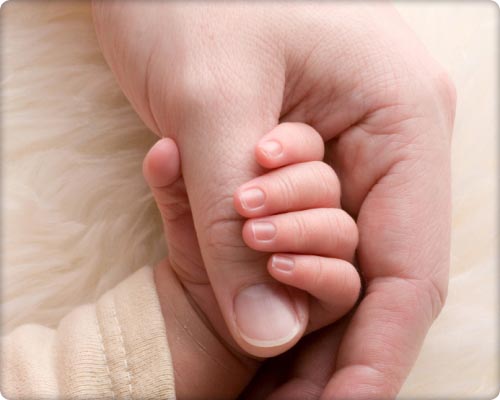 Bucurestenii care isi doresc sa fie asistenti maternali profesionisti sunt asteptati in perioada 22 mai – 14 iunie 2013 la cursuri de formare, care sunt organizate de Protectia Copilului Sector 6.Cei care participa vor face doua saptamani de pregatire teoretica si o saptamana de formare practica.Dupa absolvirea cursurilor va fi eliberata diploma de asistenti maternali si cursantii vor primi in ingrijire unul sau mai multi copii aflati in dificultate sau in situatii de risc.

Persoana care devine asistent maternal profesionist va fi angajata cu carte de munca, va primi salariu fix, la care se adauga sporurile aferente (vechime, conditii deosebite).Cei de la primaria Sectorului 6 ne-au anuntat ca asistentul maternal va mai primi pentru fiecare copil aflat in ingrijire produse de echipament, cazarmament, materiale igienicosanitare, rechizite, alocatii de hrana si de plasament si se deconteaza atat cheltuielile pentru plata intretinerii, cat si cele legate de serviciile de asistenta medicala.

Daca sunteti interesati va puteti adresa Serviciului Asistenta Maternala din cadrul Directiei Generale de Asistenta Sociala si Protectia Copilului Sector 6, la numarul de telefon 021/317.63.11/int. 225 sau pot intra aici.I_medic.rohttp://www.i-medic.ro/stiri/cursuri-de-formare-profesia-de-asistent-maternalCURSURI DE FORMARE IN PROFESIA DE ASISTENT MATERNALDirecţia Generală de Asistenţă Socială şi Protecţia Copilului Sector 6 organizează, în perioada 22 mai - 14 iunie, cursuri de formare iniţială pentru persoanele care doresc să devină asistent maternal profesionist, informează un comunicat de presă al autorităţii locale emis miercuri.Instruirea cuprinde două săptămâni de activitate teoretică şi o săptămână de formare practică. Persoanele participante au fost selecţionate şi urmează să devină asistenţi maternali profesionişti pe raza sectorului 6.Asistentul maternal este persoana care primeşte în îngrijire unul sau mai mulţi copii aflaţi în dificultate sau în situaţii de risc. Un asistent maternal profesionist poate primi în plasament unul sau mai mulţi copii, în funcţie de atestatul pe care acesta îl deţine şi de disponibilitatea sa şi a familiei sale. Persoana care devine asistent maternal profesionist va fi angajată cu carte de muncă, va primi salariu fix, la care se adaugă sporurile aferente (vechime, condiţii deosebite).Totodată, pentru fiecare copil aflat în îngrijirea asistentului maternal profesionist se acordă produse de echipament, materiale igienico-sanitare, rechizite, alocaţii de hrană şi de plasament şi se decontează atât cheltuielile pentru plata întreţinerii, cât şi cele legate de serviciile de asistenţă medicală.În prezent, sunt angajaţi 68 de asistenţi maternali profesionişti, care au în îngrijire 82 de copii.Agerpres.roInformaţie de presă Cursuri de tenis pentru prichindeii din Sectorul 6Cu sprijinul Primăriei Sector 6, un număr de 10 copii din comunitate au şansa de a se iniţia în tainele sportului alb. În urma selecţiei din luna aprilie, copiii cu vârste între şase şi nouă ani au început cursurile de tenis în incinta bazei sportive Tenis Club 2000, sub îndrumarea unor antrenori cu experienţă. Antrenamentele se desfăşoară de trei ori pe săptămână şi vor dura până la sfârşitul anului, costurile fiind suportate în totalitate de bugetul local al Sectorului 6. 

Cursurile de tenis sunt parte integrantă a programului 'Liga Tinerilor Sportivi', derulat de Direcţia Generală de Asistenţă Socială şi Protecţia Copilului Sector 6, în scopul prevenirii comportamentelor deviante şi al cultivării unor aptitudini personale.

Proiectul cuprinde cursuri gratuite de scrimă, baschet, snooker, tenis de câmp, fotbal sau arte marţiale destinate unui număr de 250 copii şi adolescenţi. 

Datorită modalităţilor specifice de stimulare a comunicării şi responsabilizării pe care le implică lucrul în echipă, proiectul are o componentă socio-comportamentală, cu accent pe prevenirea abandonului şcolar, a consumului de alcool sau droguri, a comportamentelor antisociale ce pot afecta viitorul copiilor şi adolescenţilor din comunitate. 

Serviciul Relaţii cu Mass-Media, Societatea Civilă, Protocol, Evenimente Evenimentul zileiDepunerea declaraţiei de venit, până luni cel târziuPersoanele care nu îşi declară la Fisc veniturile până luni riscă amenzi de până la 500 de lei.Sursa: EVZ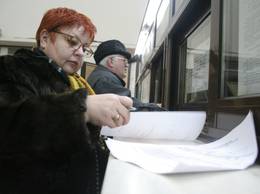 Jurnaliştii, notarii, avocaţii, contabilii, arhitecţii sau consultanţii financiari mai au timp doar până luni inclusiv pentru a-şi declara veniturile realizate în cursul anului trecut.Nerespectarea termenului limită sau nedepunerea formularului poate aduce amenzi cuprinse între 50 şi 500 lei. Prin formularul 200 sunt declarate cinci categorii de venituri, cele mai răspândite fiind cele obţinute din drepturi de proprietate intelectuală sau activităţi independente. Astfel, vor depune formularul persoanele fizice care anul trecut au realizat venituri comerciale din fapte de comerţ, prestări servicii, altele decât profesiile libere, venituri din profesii libere ca medic, avocat, notar, auditor, consultant, expert contabil, arhitect sau alte profesii desfăşurate în mod independent, inventatorii pentru brevete, desene şi modele, mostre, mărci de fabrică şi de comerţ şi procedee tehnice, drepturi de autor şi drepturi conexe dreptului de autor şi altele asemenea.Cine nu trebuie să depună declaraţia
Nu au obligaţia depunerii declaraţiei 200 persoanele fizice care anul trecut au realizat venituri din activităţi independente pentru care impozitul reţinut de plătitorii de venituri  a fost final în cotă de 16%  potrivit opţiunii contribuabililor sau venituri impuse pe bază de norme de venit, cu excepţia persoanelor care au depus declaraţiile de venit estimativ în luna decembrie şi pentru care nu s-au stabilit plăţi anticipate. 
Declaraţia 200 mai trebuie depusă de către contribuabilii care au obţinut venituri din cedarea folosinţei bunurilor mobile şi imobile realizate în calitate de proprietar, uzufructuar sau alt deţinător legal. Au această obligaţie persoanele fizice care au depus declaraţiile de venit estimativ în luna decembrie 2012 şi pentru care nu s-au stabilit plăţi anticipate, la care au intervenit modificări ale clauzelor contractuale, pentru care chiria este exprimată în valută, pentru situaţiile în care investiţiile la bunurile mobile şi imobile ale proprietarului sunt efectuate de cealaltă parte contractantă sau care care au obţinut venituri din arendă şi care au optat pentru determinarea venitului net în sistem real.Se poate depune electronic
Declaraţia se depune pentru fiecare sursă de venit. 
Formularele 200 pot fi obţinute direct, gratuit, de la sediile administraţiilor fiscale, sau de pe website-ul www.anaf.ro şi se completează în două exemplare. După completare, formularele pot fi depuse prin mijloace electronice, pe portalul www.e-guvernare.ro cu ajutorul unui certificat digital, la organul fiscal unde domiciliază contribuabilul sau împuternicitul ori prin poştă, fiind obligatorie confirmarea primirii.PUTEREALEGEA SALUBRIZĂRII. Oprescu se ceartă cu primarii de sector pe zecile de milioane de euro necesare curăţeniei în Bucureşti Primarul general al Capitalei, Sorin Oprescu, şiprimarii sectoarelor 1, 3, 4 şi 6 au discutat ieri, laComisia de Industrii a Camerei Deputaţilor, Legeasalubrizării la nivelul Bucureştiului. Oprescu asubliniat că salubrizarea în Capitală "genereazăcosturi serioase, o medie de aproape 22,5 milioanede euro pe an de sector". Municipalitatea vrea săcentralizeze serviciile de curăţenie la nivelulCapitalei, astfel încât autorităţile de sector să numai poată face fiecare contract cu ce societatedoresc.Primarul Sectorului 4, Popescu Piedone, a spus că nu va discuta pe Legea salubrizării şi căva face un referendum în sector pentru a afla opinia cetăţenilor. El a părăsit discuţiileînainte de finalizare, anunţând că este hotărât să îşi prezinte demisia din funcţia de edil alsectorului 4 şi să candideze la Primăria Capitalei, dacă primarul general Sorin Oprescu vaimpune amendamentele sale privind centralizarea bugetului municipalităţii şi preluarea laPMB a licitaţiei pentru salubrizarea oraşului.Primarul Sectorului 3, Robert Negoiţă, a precizat că poziţia tuturor primarilor de sectoareeste una clară, potrivit căreia sarviciile de salubritate trebuie să rămân în continuare lasectoare. "Punctul nostru de vedere este că Salubritatea trebuie să rămână la sectoare,unde se află şi azi şi funcţionează bine. Salubritatea a fost transmisă de la Primăria Generalăla Sectoare acum 10 ani, se află la sectoare. Salubritatea e un punct câştigat şi se facecurăţenie în Bucureşti. Cu toţii am clamat la alegeri descentralizarea. Să iei salubrizarea de la sectoare, să o duci la Primăria Generală e orice altceva, dar nu descentralizare, e inversdescentralizării", a spus Negoiţă.El l-a acuzat pe Sorin Oprescu pentru faptul că a promis, acum şase luni, când a avut loc odiscuţie similară tot la Comisia de industrii, că îi va invita pe primarii de sector la dezbateripe această temă, lucru care nu s-a mai întâmplat.La rândul său, primarul Sectorului 1, Andrei Chiliman, a precizat că punctul de vedere alAsociaţiei primarilor de sector privind amendamentele la Legea salubrizării a fost trimis,toţi primarii de sector având poziţii corelate. "Cel mai mare interes e să fie rezolvatăaceastă problemă. Problema o au cei care se lovesc zilnic de ea, ori noi (primarii de sector - n.r.) suntem în Bucureşti cei care avem responsabilitatea salubrizării din 2001. Am găsitsoluţii să rezolvăm. Dacă facem legile, să le facem ca ele să fie eficiente pentruadministraţia publică, şi nu în interesul unei firme de salubritate, a unor funcţionari dinprimărie, fie că e de sector sau Generală, care au anumite jocuri sau nu îşi mai găsesc delucru dacă nu mai au această activitate", a spus Chiliman.PUTEREAPrimarii riscă închisoarea dacă tăinuiesc insolvenţaOrdonanţa de urgenţă privind criza financiară şiinsolvenţa unităţilor administrativ-teritoriale afost adoptată în şedinţa de Guvern, urmând ca, prinnoile reglementări, creditorii să-şi primeascăsumele datorate fără ca activitatea şi serviciileadministraţiei publice locale să fie blocate. Potrivitnormativului, dacă primarii constată că suntinsolvenţi şi nu notifică la timp această stare defapt, aceştia riscă să intre la închisoare.Primarii şi şefii de consilii judeţene sunt obligaţi să cearătribunalului să declare insolvenţa dacă autoritatea localăare datorii neplătite mai vechi de 120 de zile şi caredepăşesc 50% din bugetul general sau dacă nu au achitatsalariile de mai mult de 120 de zile. În termen de 15 zile de la constatarea stării deinsolvenţă, ordonatorul de credite are obligaţia să solicite deschiderea procedurii deinsolvenţă. Dacă depăşeşte acest termen cu 6 luni, atunci se face vinovat de bancrutăsimplă, ce se pedepseşte cu închisoare de la 3 luni la un an sau cu amendă.„Ordonanţa de urgenţă completează un set larg de reforme ale politicilor financiare ale unităţilor administrativ-teritoriale, reglementând procedura privind criza financiară şi insolvenţa, modul de implicare a instituţiilor abilitate în redresarea economico-financiară a unităţii administrativ-teritoriale, drepturile şi obligaţiile creditorilor unităţii administrativ-teritoriale, precum şi drepturile şi obligaţiile autorităţilor administraţiei publice locale”, detaliază Biroul de presă al Executivului. Potrivit actului normativ, prin criză financiară se înţelege situaţia unităţii administrativ-teritoriale în care nu sunt achitate obligaţiile de plată, lichide şi exigibile, mai vechi de 90 de zile şi care depăşesc 15% din bugetul general al unităţii administrativ-teritoriale respective şi/sau nu sunt achitate drepturile salariale prevăzute în bugetul local de venituri şi cheltuieli sau în bugetele instituţiilor sau serviciilor publice de interes local sau judeţean, după caz, pe o perioadă mai mare de 90 de zile de la data scadenţei.Blănculescu: E un subiect foarte nou la momentul actualReorganizarea unei instituţii este în sine o metodă de protecţie împotriva creditorilor, ne-a declarat analistul financiar Ionel Blănculescu. Acesta a menţionat că, în situaţia în care nu se pot reîncepe plăţile, singura soluţie este falimentul. „E un subiect foarte nou la momentul actual. Scopul procedurii de insolvenţă e protecţia împotriva creditorilor. Pe durata procedurii de insolvenţă, nu plăteşti nimic. În aceeaşi perioadă, administratorul judiciar nu face altceva decât să reorganizeze instituţia. După reorganizare, dacă se poate începe achitarea datoriilor, atunci problema e rezolvată. Dacă nu, se intră efectiv în faliment şi începe vânzarea de active”, a precizat Blănculescu.Remus Borza: Primarul să meargă la muncă cu bicicletaReprezentantul Euro Insol, Remus Borza, ne-a declarat că susţine „falimentul primăriilor”, pe motiv că majoritatea acestora au personal supradimensionat şi nu sunt capabile să se autofinanţeze. „70% din consiile locale sunt încă finanţate de stat. Nu sunt capabile să se autofinanţeze. Nu trebuie să surprindă pe nimeni această decizie privind legiferarea insolvenţei unităţilor administrativ-teritoriale. Dacă este necesar, să vindem tot. Maşina primăriei, clădirea, care în general e una destul de mare şi în centrul oraşului. Primarul să se descurce cu o secretară, nu cu trei, şi să meargă cu bicicleta la muncă. Până şi personalul dintr-o primărie e supradimensionat. Trebuie înţeles că instituţia în sine nu se desfiinţează. Primarii şi membrii consiliilor locale trebuie responsabilizaţi”, a spus Borza.PUTEREADEZBATERE PUBLICĂ. Ministerul Educaţiei vrea să schimbe toate manualele până în 2017. VEZI PROIECTUL!Ministerul Educaţiei vrea manuale noi pentrutoate nivelurile de studiu din învăţământulpreuniversitar, până în 2017. Din toamna acestuian, ministerul anunţă implementarea unuiprogram-pilot pentru clasa I, în care să fieintroduse manuale noi, atât în variantă tipărită, câtşi digitală.Ministerul Educaţiei Naţionale (MEN) a supus dezbaterii publice proiectul “Manual şcolar pentru învăţământul preuniversitar”. Conform acestuia, ministerul condus de Remus Pricopie vrea să introducă manuale noi atât în format clasic (tipărite pe hârtie), cât şi digital.Prima etapă gândită de MEN presupune introducerea manualelor noi pentru clasa I, laînceput, din anul şcolar 2013-2014, ca proiect-pilot. Astfel, elevii din clasa I ar urma săînveţe alternativ şi după manualele vechi şi după cele noi cu suport digital.Pentru a fi aprobate de Ministerul Educaţiei, noile manuale vor trebui să fie însoţite de oaplicaţie digitală, stocată pe un CD şi disponibilă pe platforma wwww.manuale.edu.ro.Varianta electronică a unui manual şcolar va trebui să cuprindă varianta PDF aconţinutului variantei tipărite şi activităţi multimedia interactive de învăţare, care pot fiexerciţii interactive, jocuri educaţionale, animaţii, filme şi simulări.Cu toate că şi-a fixat ca obiectiv introducerea unor noi cărţi şcolare moderne, ministrulRemus Pricopie se mândreşte că a alocat cei mai mulţi bani, din ultimii cinci ani, 20milioane de lei, penru retipărirea manualelor vechi.Statistici îngrijorătoarePotrivit datelor Ministerului Educaţiei, situaţia cea mai gravă se înregistrează la nivelul învăţământului gimnazial, clasele V-VIII, unde, la anumite discipline, manualele nu au mai fost actualizate de peste 10 ani. În învăţământul primar, cele mai recente ediţii ale manualelor şcolare au fost editate în perioada 2004-2006. În învăţământul liceal, ultima evaluare a manualelor şcolare, în vederea unei eventuale achiziţionări de pe piaţa liberă, a fost realizată în 2007.Printre justificările MEN pentru întârzierea actualizării manualelor şcolare se numără fondurile reduse, dar şi opoziţia editurilor. Acestea din urmă, potrivit analizei MEN, au fost mulţumite să păstreze vechile ediţii ale manualelor, deoarece acest lucru le-a condus la o creştere a vânzărilor culegerilor destinate elevilor.Calendarul MENConform calendarului prezentat, MEN vrea să implementeze manuale noi astfel:- pentru clasa I, începând cu anul şcolar 2013-2014, variantă-pilot;- clasele I, a II-a, a V-a şi a IX-a, din anul şcolar 2014-2015;- clasele a III-a, a IV-a, a VI-a şi a X-a, din anul şcolar 2015-2016;- clasele a VII-a şi a XI-a, din anul şcolar 2016-2017;- implementarea noilor manuale pentru clasele a VIII-a şi a XII-a este programată pentru anul şcolar 2017-2018, însă MEN spune că va încerca accelerarea procesului, pentru anul 2016-2017.PUTEREAVIER PFOTEN. Bucureştiul riscă să se transforme într-o Capitală europeană care îşi înfometează „ştiinţific” animalele fără stăpânAdministraţia pentru Supravegherea Animalelor(ASPA) nu suportă criticile aduse de specialişti laLegea câinilor fără stăpân. Drept dovadă,reprezentanţii instituţiei au ameninţat Vier Pfotencă vor suspenda protocolul prin care fundaţiasterilizează gratuit maidanezii din Capitală.Bucureştiul riscă să se transforme într-o Capitală europeanăcare îşi înfometează „ştiinţific” animalele fără stăpân,atenţionează Vier Pfoten, care solicită anulareapropunerilor absurde din Hotărârea privind controlulreproducţiei câinilor.Din cauza poziţiei exprimate public de Vier Pfoten, ASPA a emis adresa nr. 2071 din 17mai 2013 prin care eram înştiinţaţi că, „ţinând cont de populismul de caredădovadăFundaţia Vier Pfoten România în lansarea mesajelor din comunicatele de presă“,respingând astfel ideea de amendare a cetaţenilor care hrănesc câinii fărăstăpân, ASPA „îşirezervădreptul de a suspenda“ Protocolul aprobat de dumneavoastră, prin care VierPfoten sterilizeazăgratuit câinii din Bucureşti. „De altfel, aceasta fiind o obligaţie a ASPA, care e plătitădin banii cetăţenilor ca sărezolve această problemă. Considerăm că unfuncţionar public, plătit din banii contribuabililor, are obligaţia de a-şi dedica eforturilebunului mers al comunităţii şi soluţionării problemelor acesteia şi nu susţinerii unor păreripersonale care nu au suport legislativ, ci doar al orgoliului”, menţionează reprezentanţiiVier Pfoten într-o scrisoare deschisă adresată primarului Sorin Oprescu.Recent, Autoritatea pentru Supravegherea şi Protecţia Animalelor (ASPA) a supusdezbaterii publice un proiect de modificare a Hotărârii CGMB nr. 243/2009 privindcontrolul reproducţiei câinilor din Municipiul Bucureşti, care prevede o serie de măsuribenefice, menite să îmbunătăţească această hotărâre. Alături de aceste măsuri au apărutînsă şi propuneri care zădărnicesc eforturile de soluţionare a problemei şi creează nelinişteşi confuzie în rândul cetăţenilor. Printre ele se află taxa de 170 de lei pentru adopţia unuicâine, constatarea de către ASPA a abandonului animalelor, deşi, conform legii, Poliţia şiDSVSA au astfel de atribuţii, amendarea celor care hrănesc maidanezi pe spaţiul public etc.  „Un animal flămând are un comportament imprevizibil, interzicerea hrănirii câinilor esteaşadar o măsură cu efecte contrare celor dorite de ASPA, care va determina creştereadramatică a numărului persoanelor atacate de câini. În căutarea resurselor de hrană,aceştia vor migra spre teritorii necunoscute lor, unde vor întâlni alte exemplare la fel dederutate, neliniştite, cu agresivitate evident crescută. Acest lucru va duce la crearea unuihaos, extrem de periculos pentru siguranţa cetăţenilor”, atrag atenţia reprezentanţiifundaţiei. PUTEREACertificatul de încadrare în grad şi tip de handicap pentru deficienţe ireversibile ar putea avea valabilitate permanentăTermenul de valabilitate ar putea fi permanentizatîn cazul certificatului de încadrare în grad şi tip de handicap pentru persoanele ale căror afecţiuni augenerat deficienţe într-un stadiu ireversibil,potrivit unor propuneri avansate Guvernului deMinisterul Muncii, Familiei, Protecţiei Sociale şiPersoanelor Vârstnice.Măsurile au fost propuse după ce în şedinţa din 15 mai,Executivul a solicitat ministerului Muncii o "informarereferitoare la situaţia din judeţul Prahova în ceea cepriveşte reevaluarea persoanelor cu dizabilităţi".Ulterior, Guvernul a primit o notă prin care se propun o serie de măsuri pentru remedierea deficienţelor administrative şi organizatorice constatate la Direcţia Generală de Asistenţă Socială şi Protecţia Copilului Prahova. Printre măsurile respective se numără: verificarea componenţei nominale a comisiei de evaluare a persoanelor adulte cu handicap, precum şi a procedurii - cadru de evaluare; trecerea la un termen permanent de valabilitate al certificatului de încadrare în grad şi tip de handicap pentru persoanele ale căror afecţiuni au generat deficienţe într-un stadiu ireversibil; modificarea tipizatului de convocare.Premierul Victor Ponta şi-a cerut scuze, pe 15 mai, în numele Guvernului, pentru situaţia apărută la DGASPC Prahova, unde două femei care doreau să îşi depună dosarul de încadrare în gradul de handicap au avut nevoie de intervenţia medicilor, după ce una dintre ele a suferit o lipotimie, iar cealaltă a căzut pe scări.Două zile mai târziu, şefa Direcţiei, Vasilica Florea, a fost demisă din funcţie.În aceeaşi zi, ministrul Muncii, Mariana Câmpeanu, a declanşat un control fulger, la nivel naţional, pentru identificarea disfuncţiilor majore în sistemul de asistenţă socială.Ea a arătat că la DGASPC - Prahova au fost identificate o serie de probleme cu privire la modul de organizare a activităţii de evaluare completă în vederea încadrării în grad şi tip de handicap."Sunt aproximativ 700.000 de persoane cu handicap, adulte, din care 234.000 au handicap grav. Este o cifră foarte mare şi dacă aceste sute de mii de oameni sunt purtaţi pe drumuri este o adevărată crimă", a afirmat Mariana Câmpeanu, potrivit Agerpres.RINGCupluri de “aur”, sărbătorite de Piedone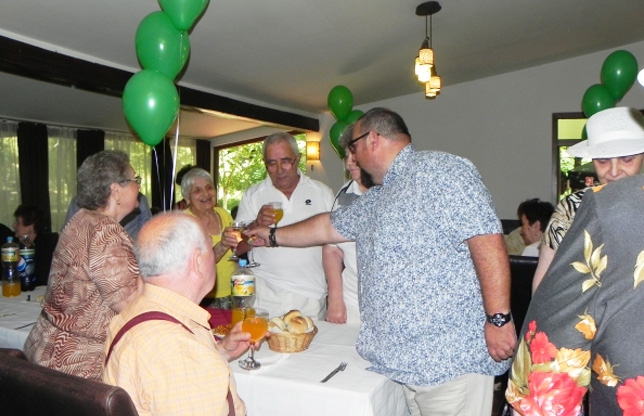 PETRECERE. Primarul Cristian Popescu-Piedone va organiza, azi, o nouă ediţie e “Nunţii de Aur” pentru 50 de cupluri cu peste 50 de ani de căsnicie. Oaspeţii edilului vor avea parte de o masă festivă într-un restaurant din Parcul Carol, de daruri simbolice şi de premii de fidelitate. Până acum, Piedone a aniversat 1.819 perechi.
RINGTeo Trandafir, despre DRAMA Luminiței Anghel: "E ÎNGROZITOR ce se întâmplă"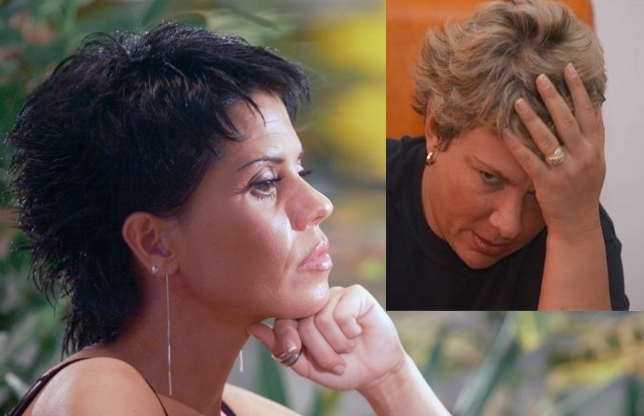 
Angelica Constantin, mama biologică a fetiţei de care Luminița Anghel are grijă de aproximativ patru ani de zile, îşi cere copilul înapoi şi o acuză pe aceasta că ar fi vrut să o cumpere pe micuţa Maria. Aflând de această situație dureroasă, Teo Trandafir care de asemenea este mamă a unei fetițe adoptate, sare în apărarea artistei: "E îngrozitor ce se întâmplă, pentru ea şi pentru fată. Trebuie să ne gândim la copil. Când vine vorba despre suferinţa unui copil, lucrurile nu sunt atât de simple, trebuie nuanţate puţin. Nu îmi imaginez că mama naturală a lăsat-o de plăcere în plasament, dar chiar şi aşa", a declarat Teo la Acasă Tv.


Întrebată dacă este de părere că acest caz va influenţa negativ femeiele din România care-şi doresc să adopte un copil, vedeta a spus că nu crede acest lucru.

"Nu cred că o femeie care îşi doreşte ă fie mamă ar renunţa să ia un copil doar pentru că, la un moment dat, s-ar putea ivi un scandal. Treci peste orice orgoliu personal ca să ajuţi un copil şi să devii mamă", a spus aceasta.

Teo a mărturisit că nu a luat niciodată în calcul situația în care fetiţa ei, Maya, să își dorească vreodată să-şi cunoască mama naturală şi că nici nu vrea să-şi pună această problemă. "E greu să te trezeşti şi să te intrebi ce ţi s-ar putea întâmpla. Dacă se va întâmpla, maăvoi gândi la asta la momentul respectiv", a declarat Teo.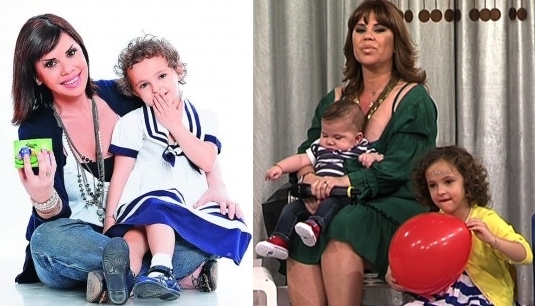 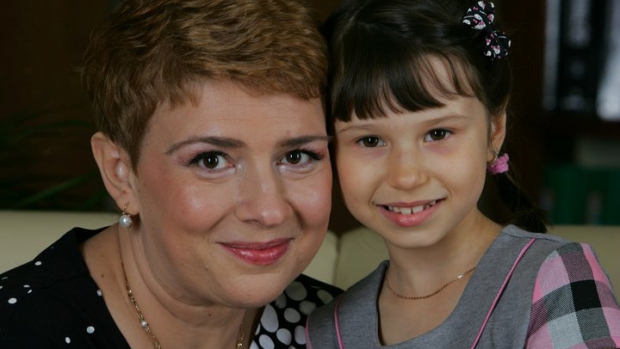 .PaginaPublicaţieTitlu2Metropotam.roCursuri de formare in profesia de asistent maternal in Sectorul 63I_medic.roCURSURI DE FORMARE IN PROFESIA DE ASISTENT MATERNAL3Agerpres.roCursuri de tenis pentru prichindeii din Sectorul 64Evenimentul zileiDepunerea declaraţiei de venit, până luni cel târziu5PutereaLEGEA SALUBRIZĂRII. Oprescu se ceartă cu primarii de sector pe zecile de milioane de euro necesare curăţeniei în Bucureşti6PutereaPrimarii riscă închisoarea dacă tăinuiesc insolvenţa7PutereaDEZBATERE PUBLICĂ. Ministerul Educaţiei vrea să schimbe toate manualele până în 2017. VEZI PROIECTUL!8PutereaVIER PFOTEN. Bucureştiul riscă să se transforme într-o Capitală europeană care îşi înfometează „ştiinţific” animalele fără stăpân9PutereaCertificatul de încadrare în grad şi tip de handicap pentru deficienţe ireversibile ar putea avea valabilitate permanentă10RINGCupluri de “aur”, sărbătorite de Piedone11RINGTeo Trandafir, despre DRAMA Luminiței Anghel: "E ÎNGROZITOR ce se întâmplă"